Центральная площадь 1, г. Удачный, Мирнинский район,  Республика Саха ( Якутия), 678188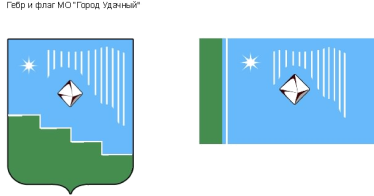 Факс: (41136) 5-03-70, тел. (41136) 5-25-70;  E-mail: adm.udachny@mail.ru ПОСТАНОВЛЕНИЕОт «__04_»___10____2021 г.                                                                                                 № __582_____Об утверждении административного регламента предоставления администрацией муниципального образования«Город Удачный» Мирнинского района Республики Саха (Якутия)муниципальной услуги «Предоставление земельных участков,находящихся в муниципальной собственности, или государственнаясобственность на которые не разграничена и земельных участков, находящихся в частной собственности на территории муниципального образования«Город Удачный» Мирнинского района Республики Саха (Якутия), на торгах»Руководствуясь  Земельным кодексом Российской Федерации, Земельным кодексом Республики Саха (Якутия), Федеральным законом от 06 октября 2003 года № 131-ФЗ «Об общих принципах организации местного самоуправления в Российской Федерации», Федеральным законом от 27 июля 2010 года № 210-ФЗ «Об организации предоставления государственных и муниципальных услуг», Федеральным законом от 02 мая 2006 года № 59-ФЗ «О порядке рассмотрения обращений граждан Российской Федерации», распоряжением Правительства Республики Саха (Якутия) от 26.06.2020 № 561-р «О дополнительных мерах для реализации регионального проекта «Цифровое государственное управление» в части организации предоставления государственных и муниципальных услуг», Уставом муниципального образования «Город Удачный»ПОСТАНОВЛЯЮ:Утвердить административный регламент предоставления администрацией муниципального образования «Город Удачный» Мирнинского района Республики Саха (Якутия) муниципальной услуги «Предоставление земельных участков, находящихся в муниципальной собственности, или государственная собственность на которые не разграничена и земельных участков, находящихся в частной собственности на территории муниципального образования «Город Удачный» Мирнинского района Республики Саха (Якутия), на торгах», согласно приложению.Постановление от 07.11.2016 № 387 «Об утверждении Административного регламента  предоставления администрацией муниципального образования «Город Удачный» Мирнинского района Республики Саха (Якутия) муниципальной услуги «Предоставление земельных участков из земель, находящихся в муниципальной собственности муниципального образования «Город Удачный» Мирнинского района Республики Саха (Якутия) или государственная собственность на которые не разграничена на территории муниципального образования «Город Удачный» Мирнинского района Республики Саха (Якутия), на аукционах», считать утратившим силу.Опубликовать настоящее постановление в газете «Информационный Вестник» и разместить на официальном сайте МО «Город Удачный» в сети «Интернет».Настоящее постановление вступает в силу со дня его официального опубликования (обнародования).5. Контроль исполнения данного постановления возложить на заместителя главы администрации по экономике и финансам Дьяконову Т.В.Глава города				    	                	                       А.В. Приходько     Об утверждении административного регламента предоставления администрацией муниципального образования «Город Удачный» Мирнинского района Республики Саха (Якутия) муниципальной услуги «Предоставление земельных участков, находящихся в муниципальной собственности, или государственная собственность на которые не разграничена и земельных участков, находящихся в частной собственности на территории муниципального образования «Город Удачный» Мирнинского района Республики Саха (Якутия), на торгах»ВИЗЫ:Зам. главы администрациипо экономике и финансам____________________________________ Т.В.Дьяконова Главный специалист имущественных иземельных отношений __________________________________________Н.Н. ХисматуллинаГлавный специалист юрист ______________________________________ Ю.В. Шестакова     Ведущий специалист     по муниципальной службе ________________________________________Т.Ю. ГаманюкИсполнитель: Ведущий специалист по земельным отношениям______________А.Т.Гайфутдинова